POP – Procedimento Operacional Padrão – (11.02.25.13.01) - Tutorial conferência web - RNP Passo a Passo para conferência web (Reunião pela internet) - On-line, com mesmo login e senha do SIPAC e SIGAA (Servidores e Alunos)1º Pto site da UNIFAP: http://www.unifap.br/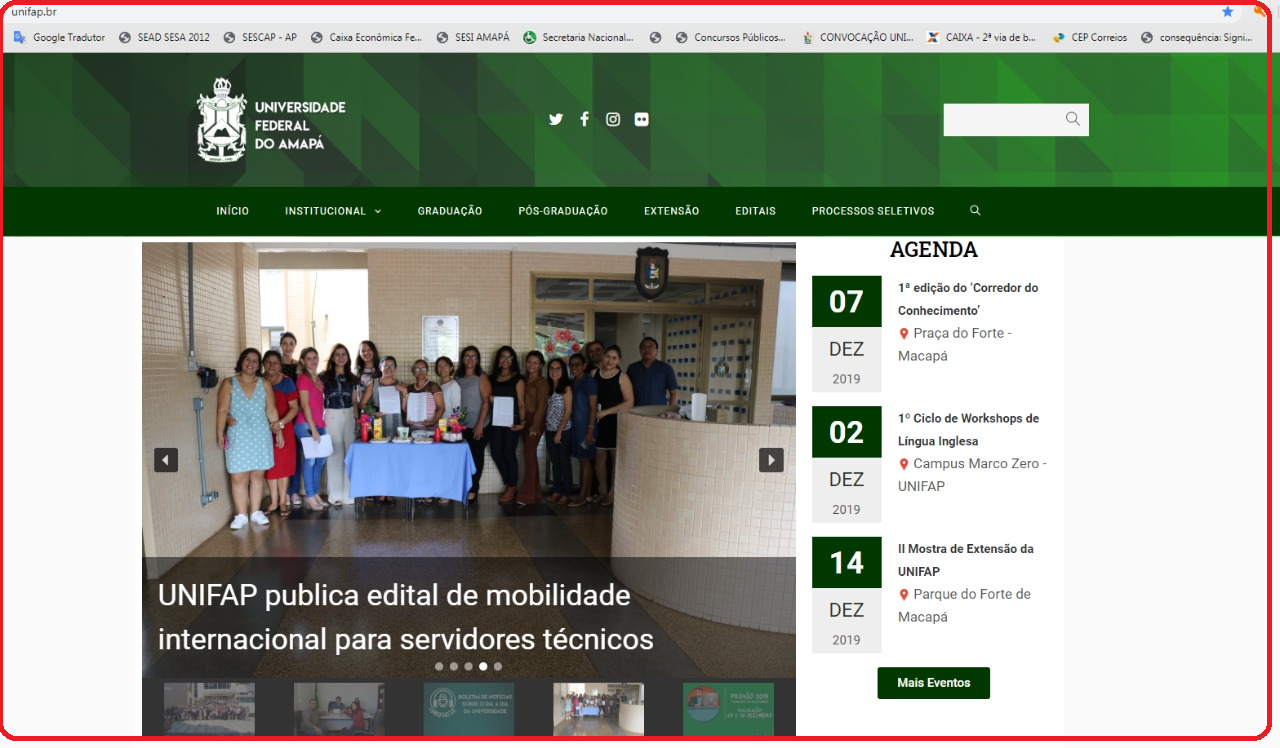 2º Pto site do https://conferenciaweb.rnp.br/ 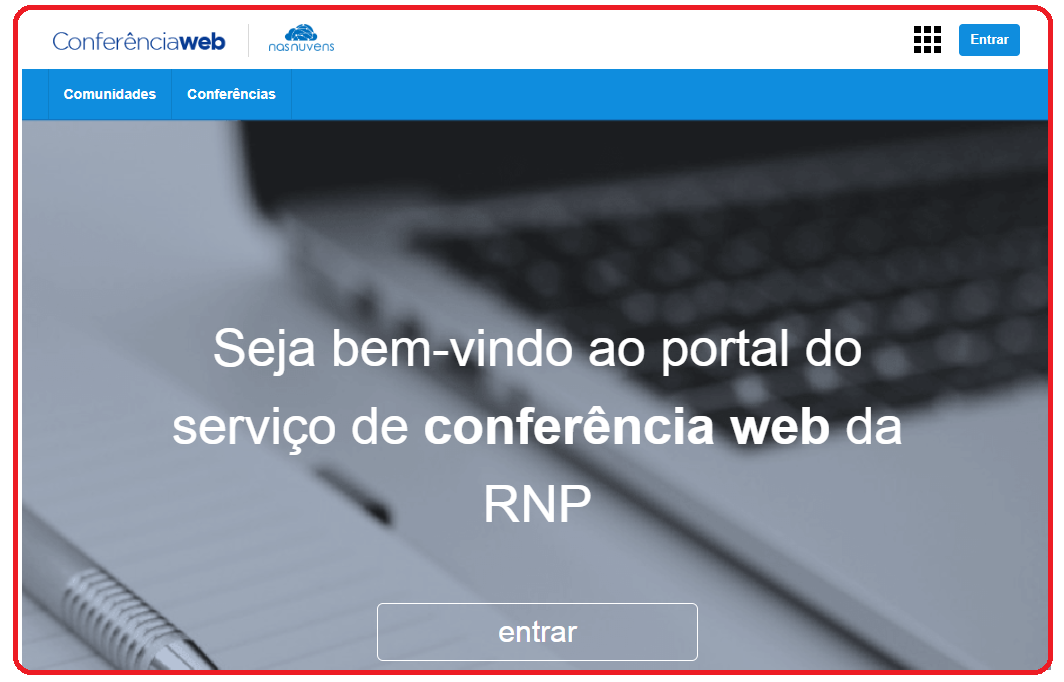 3º Pto - Apos acessar a página do RNP, clique em “ENTRAR” https://conferenciaweb.rnp.br/login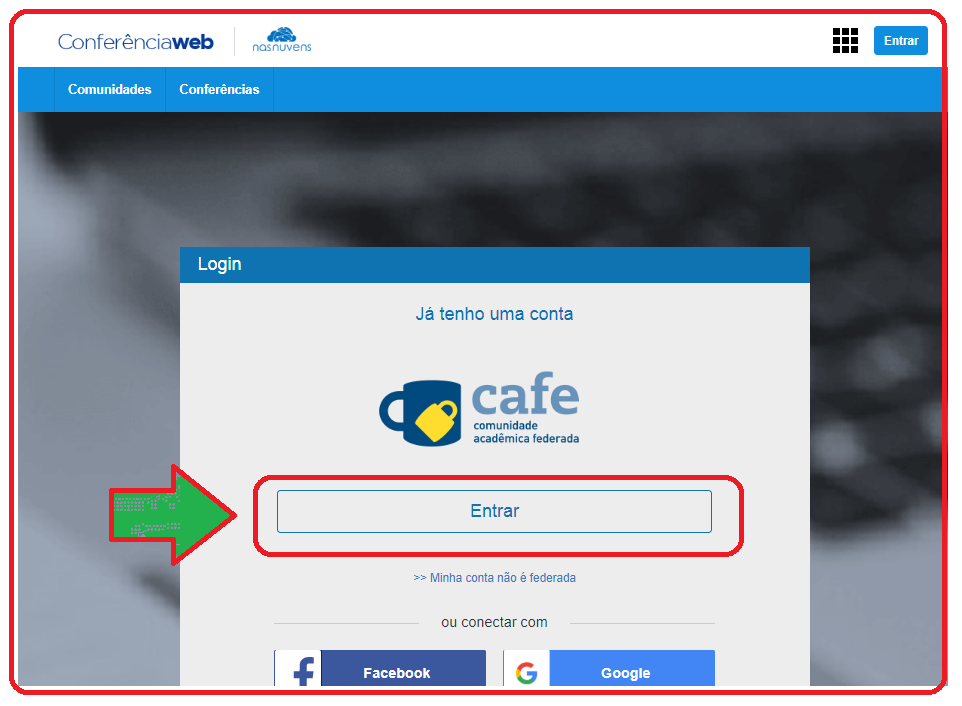 Obs. Todos os servidores e alunos devidamente ativos da instituição, ressaltas-se que o acesso é realizado utilizando-se o login e senha utilizados no SIG. 3.1.- Sabemos que o mesmo registra o nome dos participantes, (e isso e importante) para redijr as ATAS,a) O REGISTRO DE NOMES É REALIZADO NO MOMENTO DE ENTRADA DOS PARTICIPANTES, sendo que esta entrada pode ser efetuada através de login pelo CAFE ou apenas utilizando um nome escolhido pelo participante.b)  Recomenda-se a entrada através do CAFE (login e senha do SIG) para a utilização de nome regstrado nos sistemas institucionais. c)  A entrada sem autenticação CAFE é recomendada para convidados que não façam parte de nenhuma instituição que esteja cadastrada na Comunidade Acadêmica Federada (CAFE). Tais usos são demonstrados no vídeo: www.youtube.com/watch?v=29nr0B2Pp5s 3.2. - Assim como o sistema de VOTAÇÃO.a)  O sistema de votação pode ser verificada a sua utilização em: www.youtube.com/watch?v=gfh2GtVjPps b)  Assim, quaisquer dúvidas não esclarecidas, existe o manual do usuário disponível em:https://wiki.rnp.br/pages/viewpage.action?pageId=89114583Resumo de Trabalho: Orientações e recomendações obtidas através da equipe técnica da NTI/UNIFAP - Chamado - ID: 18701 (2020-07-24 17:55) bem como Chamado - ID: 18634 (2020-07-13 11:34)4º Pto - Apos “ENTRAR” https://conferenciaweb.rnp.br/login, página do RNP, procure a IES “Unifap”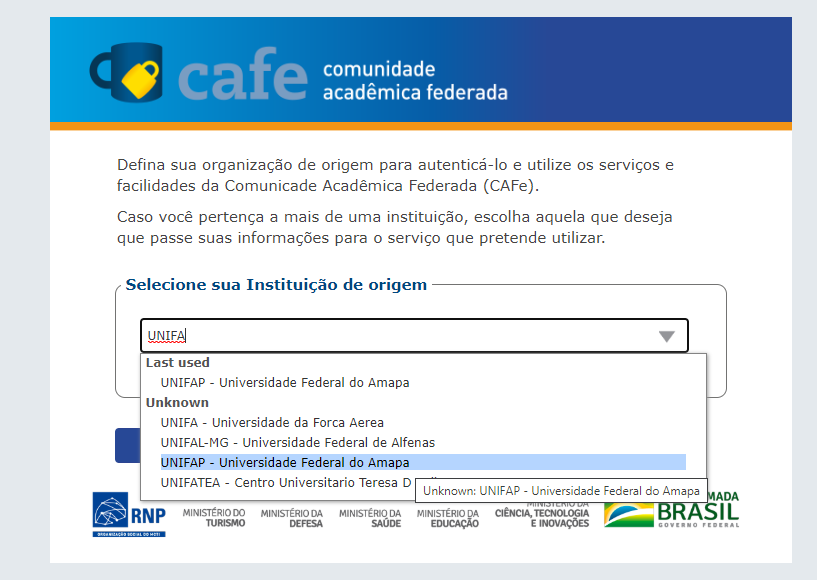 5º Pto – Após, selecionar a IES “Unifap” Prossiga para o próximo passo. 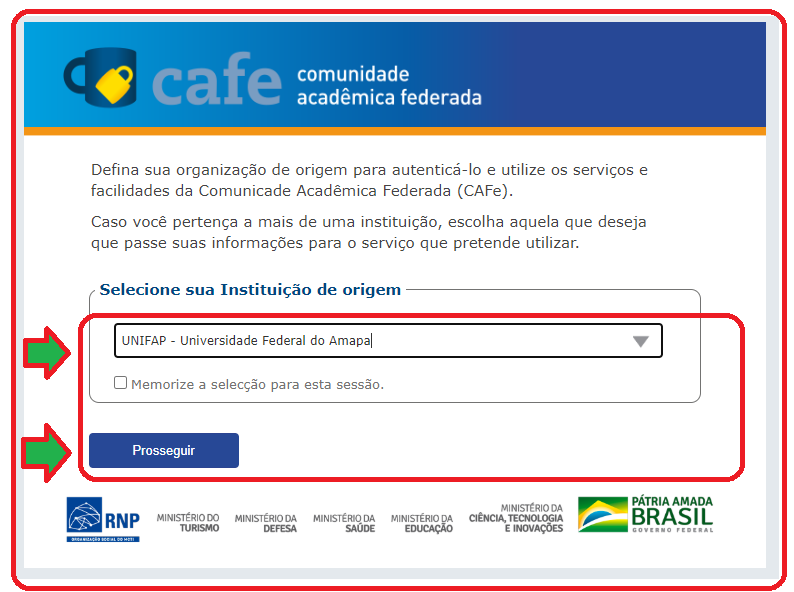 6º Pto - Após, ter inserido a IES “Unifap” insira suas credenciais (MESMO LOGIN e SENHA DO SIG/SIPAC, SIGAA) sistema institucional atualmente utilizado na UNIFAP. 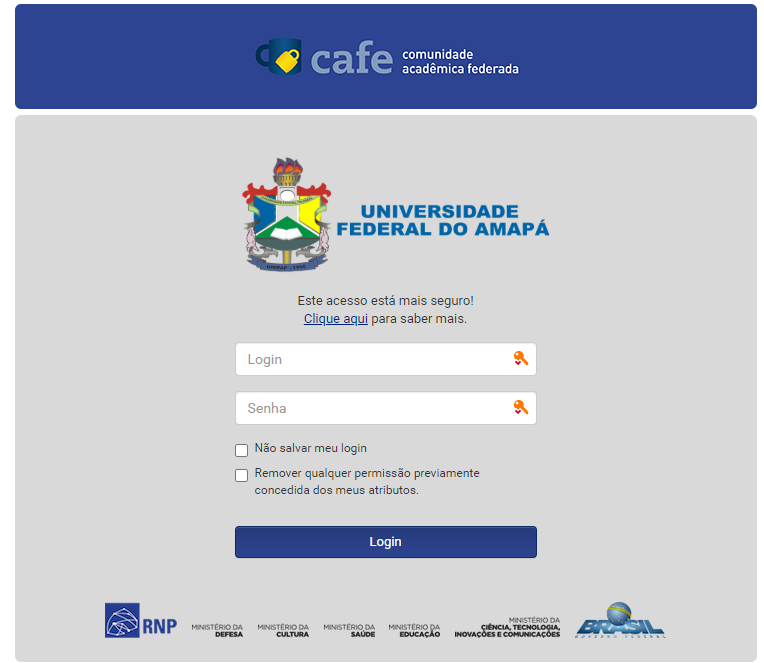 O Acesso a Esta reunião virtual e através da mesma senha do SIG (SIPAC, SIGAA). ou seja as mesmas credenciais da UNIFAP. SIGNIFICADO de RNP -  Rede Nacional de Ensino e Pesquisa7º Pto -Acesso principal à reunião, fazer e entrar com as credenciais da UNIFAP, 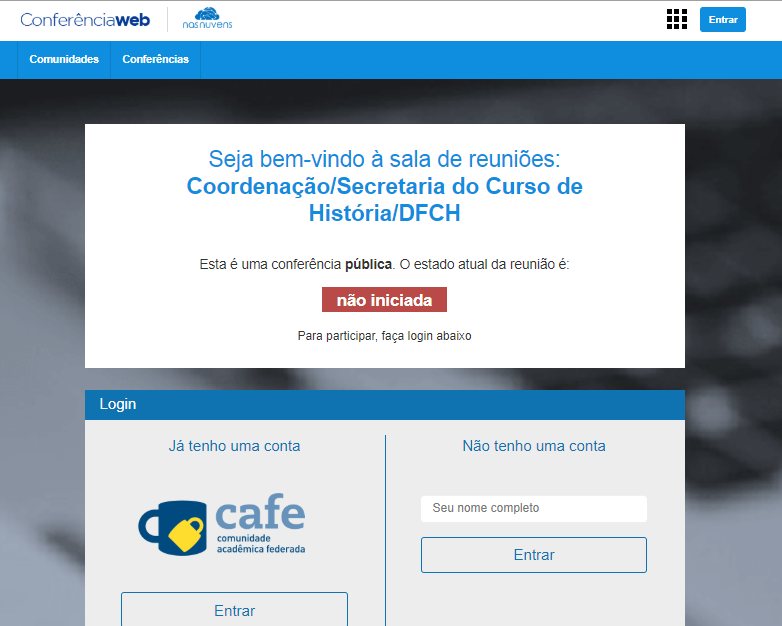 Sala de reunião virtual: 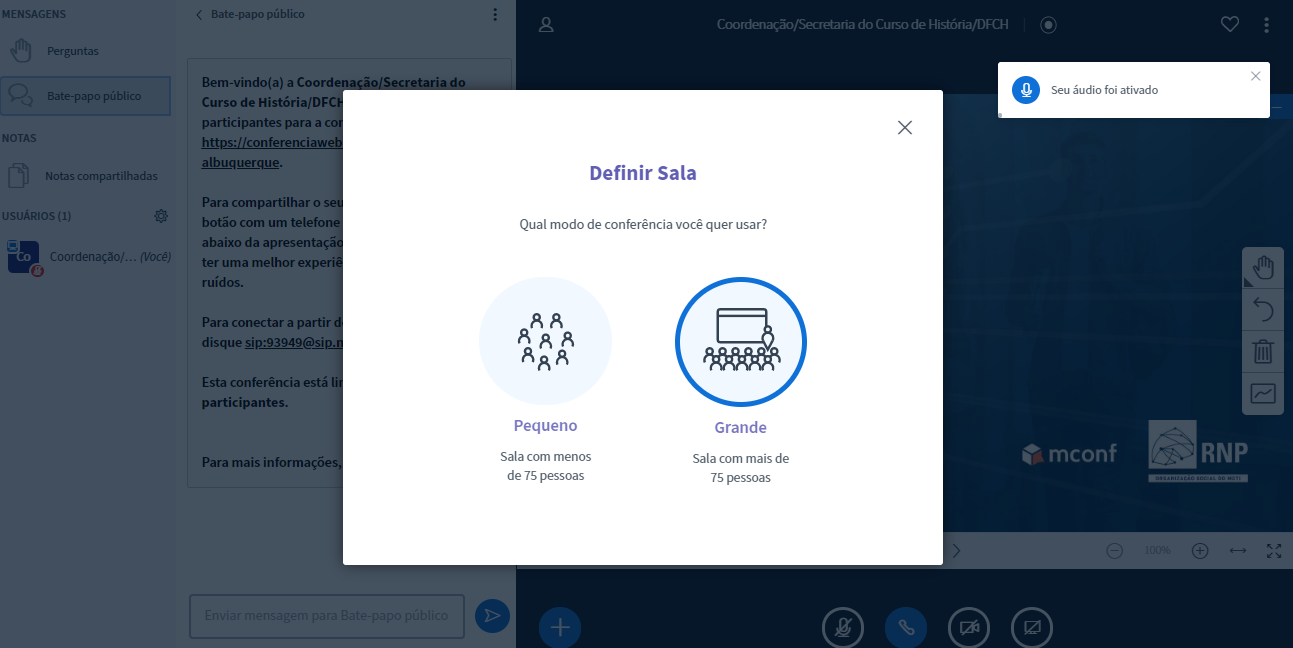 9º Pto -Acesso principal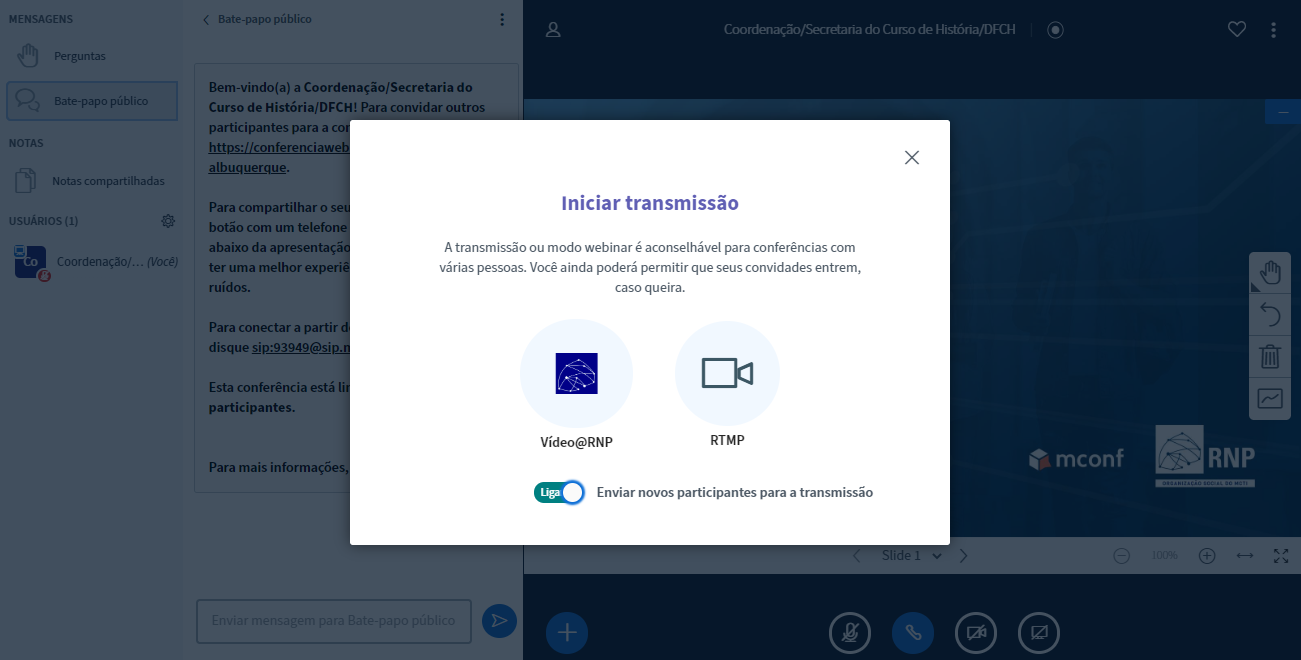 10º Pto -Acesso principal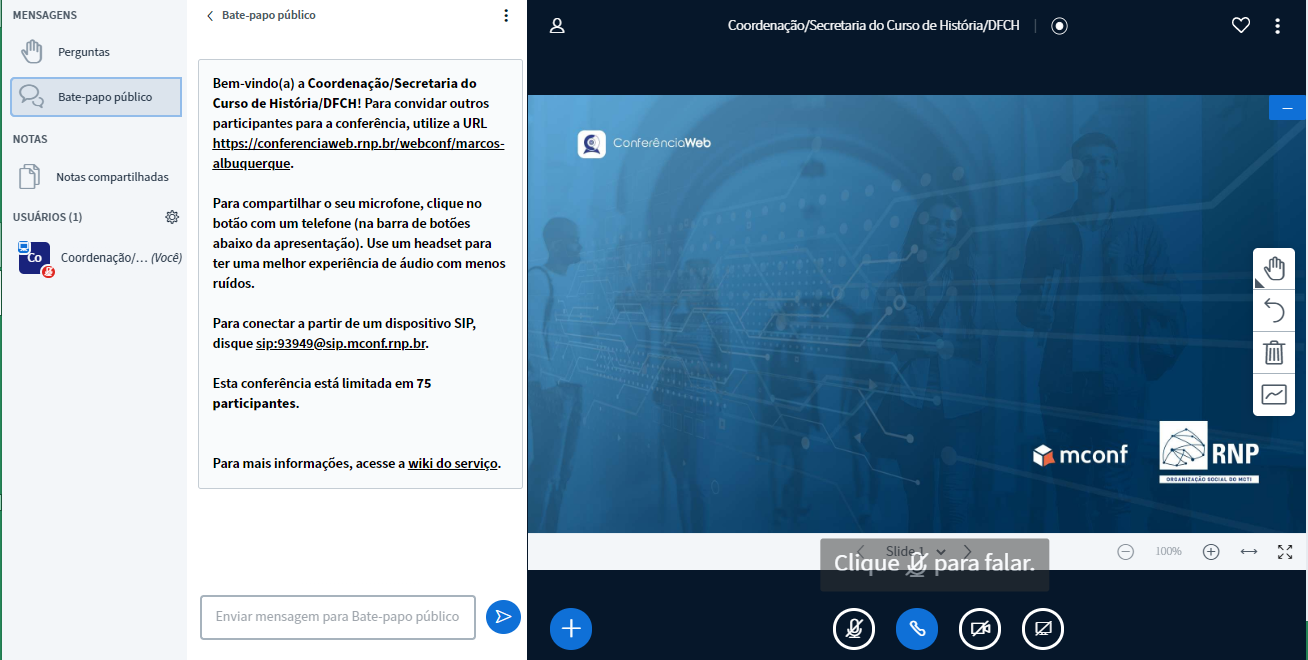 Bem-vindo (a) a Coordenação/Secretaria do Curso de História/DFCH! Para convidar outros participantes para a conferência, utilize a URL https://conferenciaweb.rnp.br/webconf/marcos-albuquerque.

Para compartilhar o seu microfone, clique no botão com um telefone (na barra de botões abaixo da apresentação). Use um headset para ter uma melhor experiência de áudio com menos ruídos.
Para conectar a partir de um dispositivo SIP, disque sip:93949@sip.mconf.rnp.br.
Esta conferência está limitada em 75 participantes.

Para mais informações, acesse a wiki do serviço.11º Pto -Acesso principal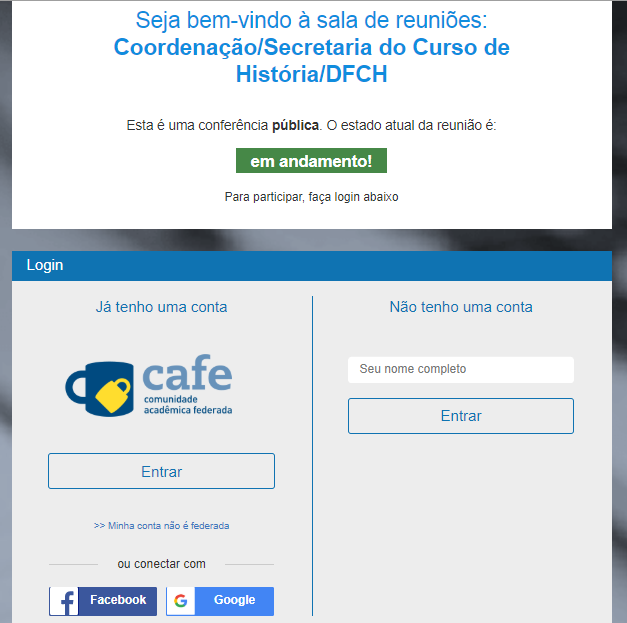 A partir do momento em que a Reunião é iniciada o “botão de cor verde aparece como EM ANDAMENTO” 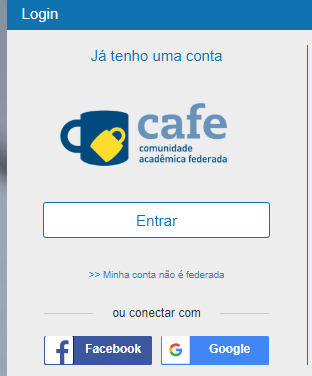 Esta é uma conferência pública. O estado atual da reunião é:em andamento!Para participar, faça login abaixoDiferente de como estava no 7º PtoE Nesse momento que você usuário membro, convidado e/ou participante entra em ação FAÇA seu login com as mesma credenciais (SIG – SIPAC, SIGAA) de acesso ao qual você entrou pela primeira vez ou que atualmente esta utilizando, Obs: Pode haver mudança de sicronização de acesso, no ato em que possivelmente, o cidadão atualizar sua senha (caso haja mudança de senha)12º Pto -Acesso principal, reforçando o 5º Pto – Após, selecionar a IES “Unifap” Prossiga para o próximo passo, insira e Selecione sua Instituição de origem. 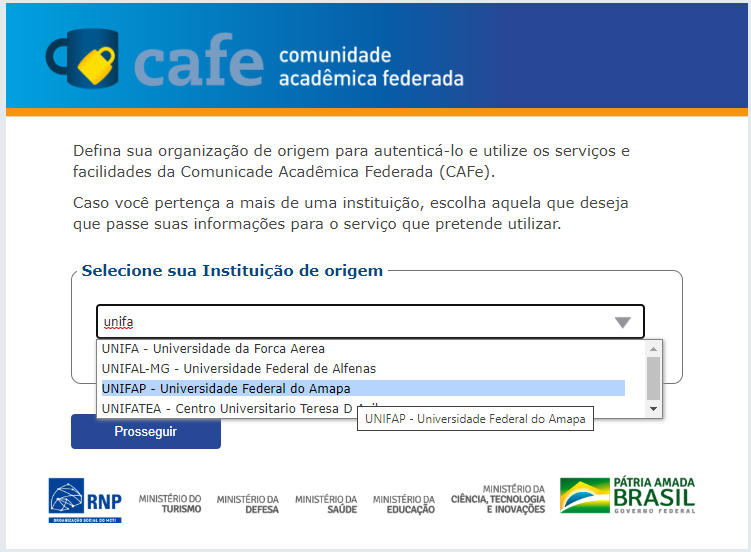 Aguarde o processamento do login.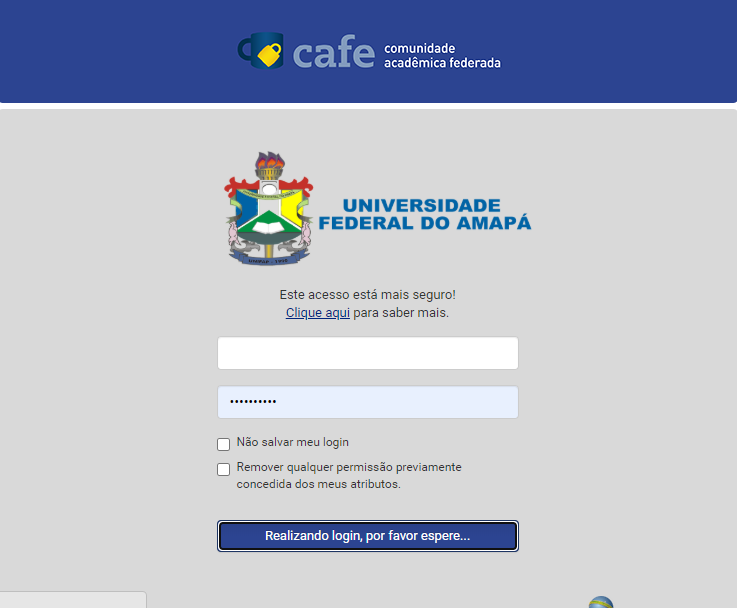 13º Pto -Acesso principal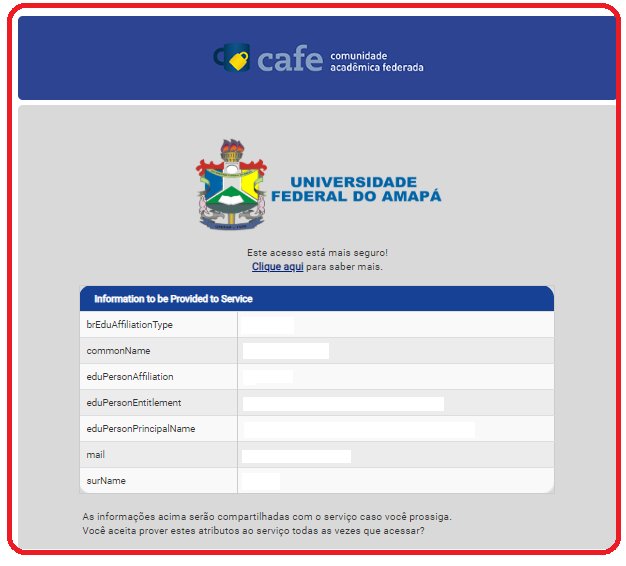 Nessa Etapa, As informações acima serão compartilhadas com o serviço caso você prossiga.Você aceita prover estes atributos ao serviço todas as vezes que acessar?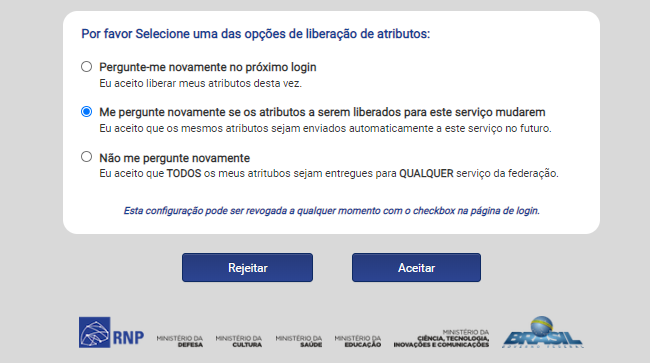 14º Pto -Acesso principal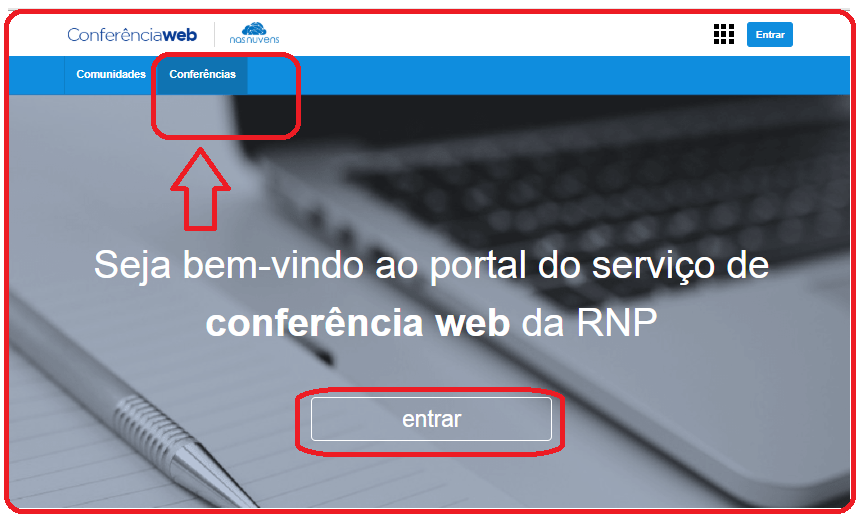 15º Pto –Acesso, editar perfil (Pedimos a gentileza para que TODOS, atualize seu perfil), principalmente o nome completo sem abreviação, e-mail.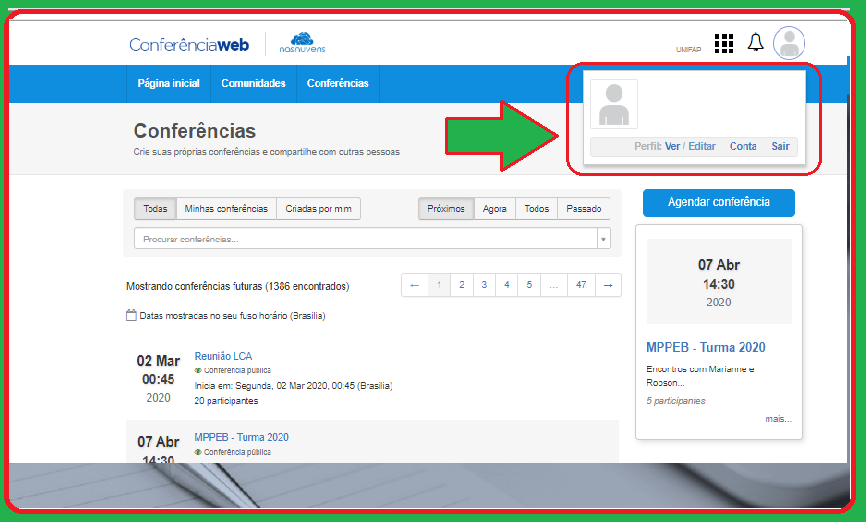 16º Pto –ACESSO, EDITAR PERFIL (Nessa etapa, prezado participante, você deverá atualizar seu email, telefone e principalmente ajustar seu nome completo), os demais itens fica a critério de cada usuário. 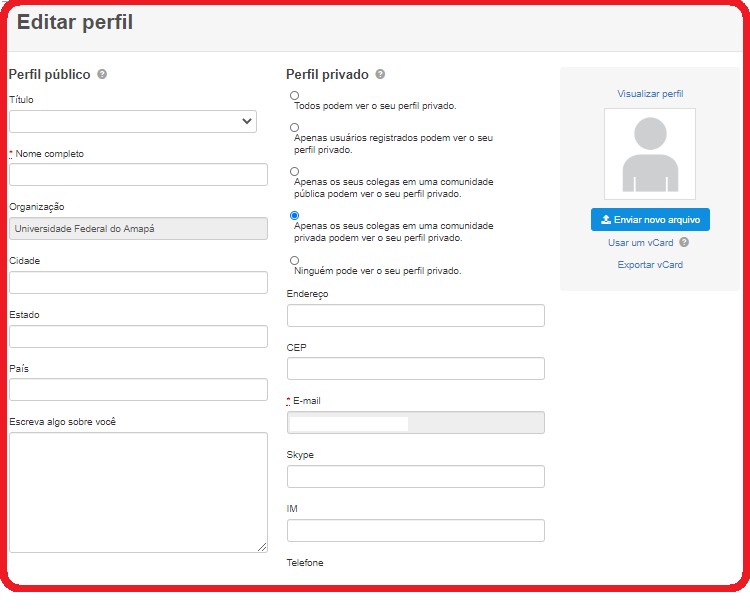 17º Pto – CONFERÊNCIAS (Nessa etapa, você poderá, crie suas próprias conferências e compartilhe com outras pessoas), no entanto, nosso FOCO e participar da reunião já configurada para atividades e demanda desta Coordenação.17.1 – Procurar conferências já cadastrado exemplo: Ex:  1 Reunião Comissão Covid19 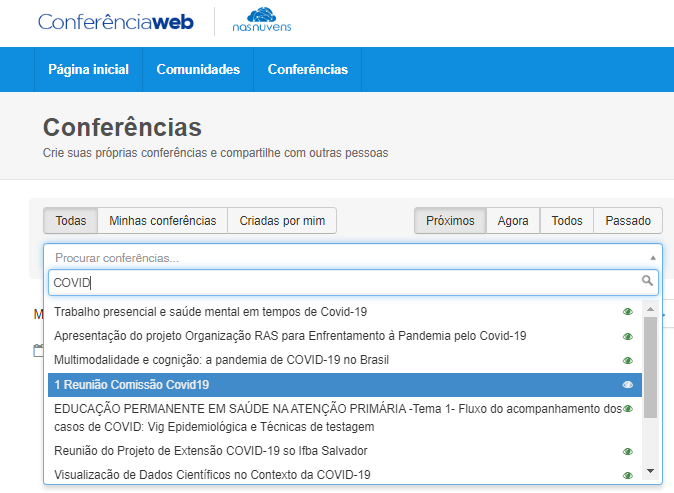 18º Pto – CONFERÊNCIAS (Nessa etapa após clicar na Mesma e possível identificar a reunião o qual, pretende participar ou foi convidada). 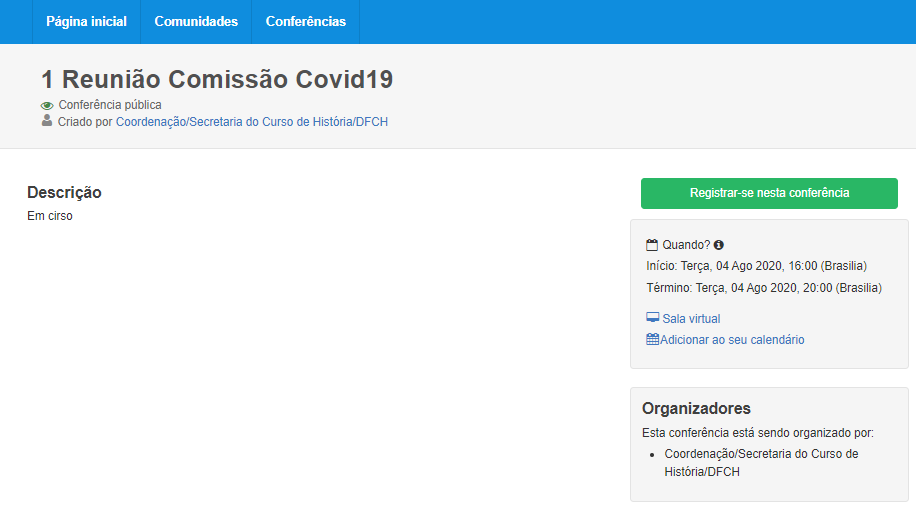 19º Pto – CONFERÊNCIAS (Nessa etapa após clicar em “REGISTRA-SE NESSA CONFERÊNCIA” Você está inscrito nesta conferência! – Aparecerá uma informação que foi registrado. 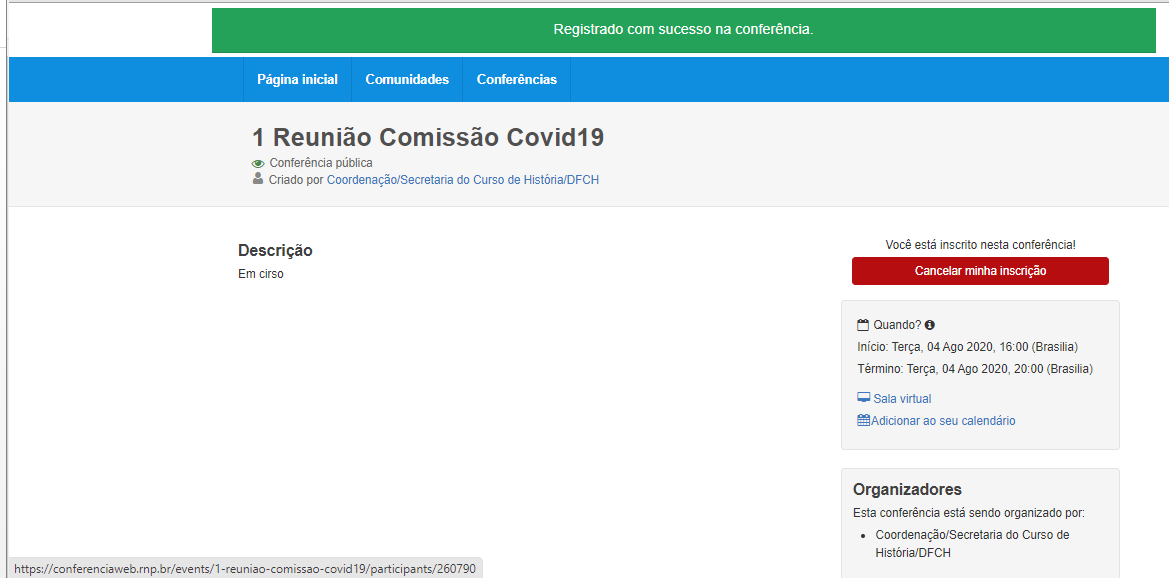 20º Pto – CONFERÊNCIAS Clique na Sala virtual para participar da Web conferência. (Reunião, Atividades) - Atendimento ou qualquer outra atividade virtual, remotamente.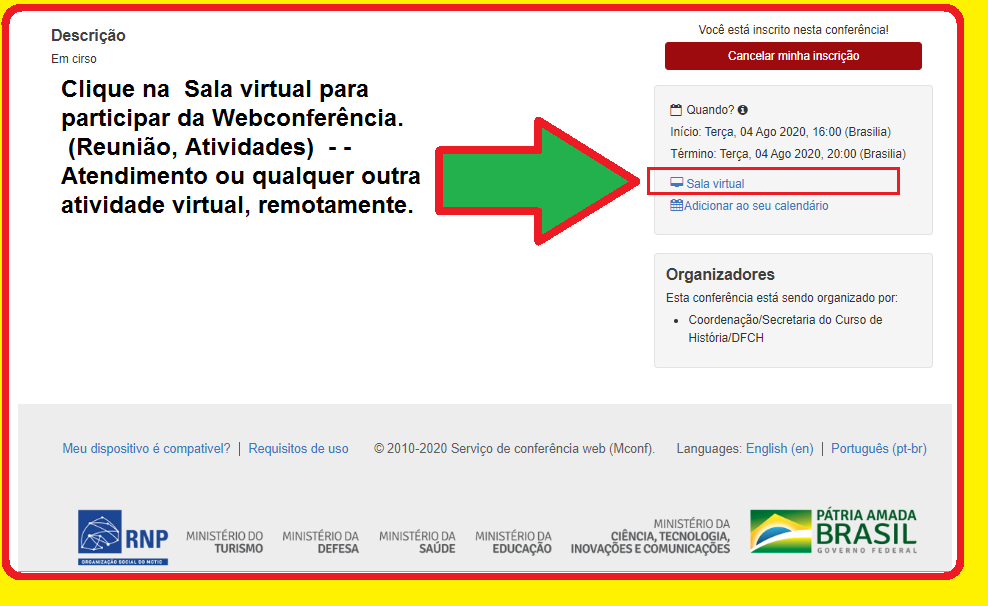 21º Pto – CONFERÊNCIAS Clique EM CONFIRMAR, pois, seu nome já estará logado - e ESCRITO. E de suma importância que ESTEJA COMPLETO E SEM ABREVIAÇÕES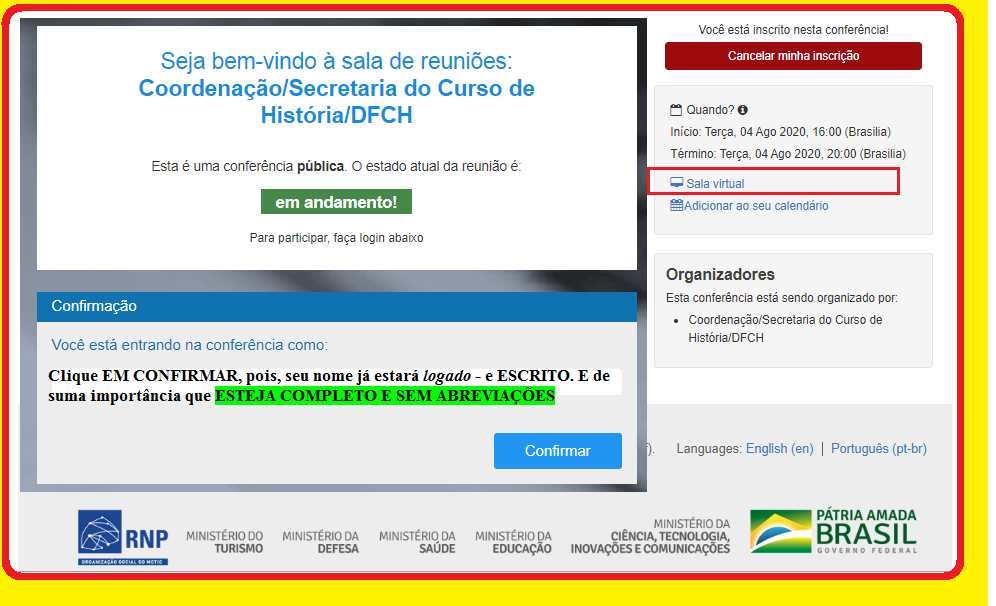 Informações complementares e opcional. Elaborado por MARCOS SILVA ALBUQUERQUE, em 04/08/2020 às 16:22:3417:00.Secretário Interino do Curso de História Portaria de nº 2143/2019-UNIFAPProcedimentos para o INFORME: POP – Procedimento Operacional Padrão, a ser cadastrado, no SIG (SIPAC), encaminhar a 1 Sugestão da Secretaria do Curso, encaminhado à Coordenação do Curso2 Colegiado do Curso de História (Andrius Noronha), homologação do Ad referendum. 3 DFCH (Marcos Vinicius)4 DESPOL(Erder Bast)5 Tornar documento público para compartilhar a informação e auxiliar outras pessoas que estão com dificuldades de trabalhar com o sistema do governo federal RNP. https://conferenciaweb.rnp.br/ 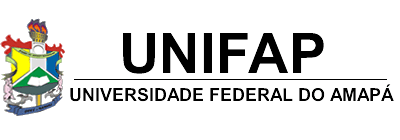 COORDENAÇÃO DO CURSO DE HISTÓRIA LICENCIATURA/BACHARELADO
ATO REGULATÓRIO, PORTARIA Nº 921, DE 27 DE DEZEMBRO DE 2018 – MEC, Nº DE ORDEM 516, REGISTRO E-MEC Nº 201826964, D.O.U nº 249, seção 01, de 28/12/2018IN20/20 -  Instrução Normativa 20/2020 – CCH: POP – Reuniões OnlineDispõe sobre o procedimento para reuniões online, através do RNP - Rede Nacional de Ensino e Pesquisa) e outras providências.A Coordenação do Curso de História da Universidade Federal do Amapá, no uso de suas atribuições legais e de conformidade com o disposto no art. 34 do Estatuto desta Universidade c/c o art. 01, art. 05, Inciso II e o art. 07, da Lei Federal nº 13.726/2018, de 08/10/2018.CONSIDERANDO:I – Art. 5 do Inciso II, da Lei 13.726/2018, “sugerir medidas legais ou regulamentares que visem a eliminar o excesso de burocracia”. II – At. 1º do inciso II, da lei 12.527/2011, acesso a informações previsto no inciso XXXIII do art. 5º, no inciso II do § 3º do art. 37 e no § 2º do art. 216 da Constituição FederalIII – Ordem de Serviço nº 03/2017 – REITORIA/UNIFAP.IV - RNP -  Rede Nacional de Ensino e Pesquisa EXPEDE a seguinte Instrução Normativa do curso:Artigo 1º – a Referida Instrução normativa apenas efeitos administrativos da coordenação e secretaria do curso como meio de subsidiar e orientar nas reuniões remotas (online) através da ferramenta RNP do Governo Federal (https://conferenciaweb.rnp.br/login).Artigo 2º – As Reuniões e Atendimento Online (Remotamente, tele trabalho coordenação do curso), Artigo 3º – O Colegiado, não ficará “preso” apenas nesta forma de trabalho podendo utilizar outra ferramenta, de comunicação e reunião web. Artigo 4º – Os casos omissos neste regulamento serão resolvidos pela Coordenação do Curso. Artigo 5º – Esta Instrução Normativa entra em vigor nesta data, revogadas as disposições em contrário.Macapá, 04 de agosto de 2020.Andrius Estevam Noronha– Coordenador do Curso de História Campus Marco Zero –Portaria nº 0608/2018 – UNIFAPMarcos Silva Albuquerque– Secretário do Curso de História Campus Marco Zero –Portaria nº 2143/2019 – UNIFAP